Mustufa 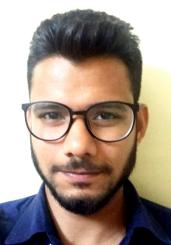 Interior designerEmail: mustufa.369140@2freemail.com PROFILE SUMMARYTo work for designs as an interior designer where I can use my creative and practical skills in order to manage projects for the company.	Demonstrated success transforming client ideas into beautiful, functional design solutions. Experienced in leading design projects from start to finish on time on budget and with excellent quality.    I devoted my work to AAKAR DESIGN STUDIO Indore for one year ten months i.e. from Aug 2013 to Oct 2015. I accept freelancing after working in Aakar design, it was good experience doing work in both . DESIGNING SKILLSFundamentals of interior design, Design basics 2D and 3D. Space Planning, Residential Design, Commercial Design, Design Drafting.Lighting for Interiors, Interior products.Detailed joinery work.Auto CAD 2D and 3D, Ms word, Ms Excel, Ms Powerpoint.               DUTIESMeeting new and existing clients and determining their requirements.Preparing drawings and sketches for clients.Co-ordinating and monitoring the work of both contractors and suppliers.Producing working drawings for contractors.Maintaining the records of materials if there is a turnkey project.               WORK EXPERIENCEHaving two and a half year of experience in residential and commercial projects both.Last two projects are done in freelancing.Suwasrawala Bungalow, IndoreHuge site where six bedrooms, a hall and a kitchen. It was my first site where I had given my service of drawings.Hussain Bhai Boraji, BadwaniThis is a fast food restaurant project for which I designed in creative manner. Here I had given designing solutions,site supervision, material selection, for whole building.Jewellery Showroom,BadwaniThis is a small jewellery showroom of 11'-10”X18'-0” this was the first creative design project.Shivgarwala Triplex, Ratlam (Duration 7 months)this is a three storey building where I had given designing solutions,site supervision, material selection, for whole building.             EDUCATION CREDENTIALSDiploma in Interior Design INIFD, Academy of Interiors -Indore (2014)B.com (Foreign Trade) -60%- DAVV Indore (2014)Higher Secondary 82% in commerce- Fatima Convent School, Nagda (2010)High School with 72%- Moti Kasturi School, Khachrod (2008)             PERSONAL DETAILSDate of Birth         : June 13, 1992Sex/ Marital status    : Male/ SingleNationality           : IndianLanguages known     : English, Hindi, Gujrati, Urdu                 DECLARATIONI hereby declares that the information is given are true and correct to the best of my knowledge.Date:                                                                                          Signature:                                                                                    Mustufa               			